MATEMATIKA, PETAK 17.9.2021.-LK-ZBROJI PRSTIMA.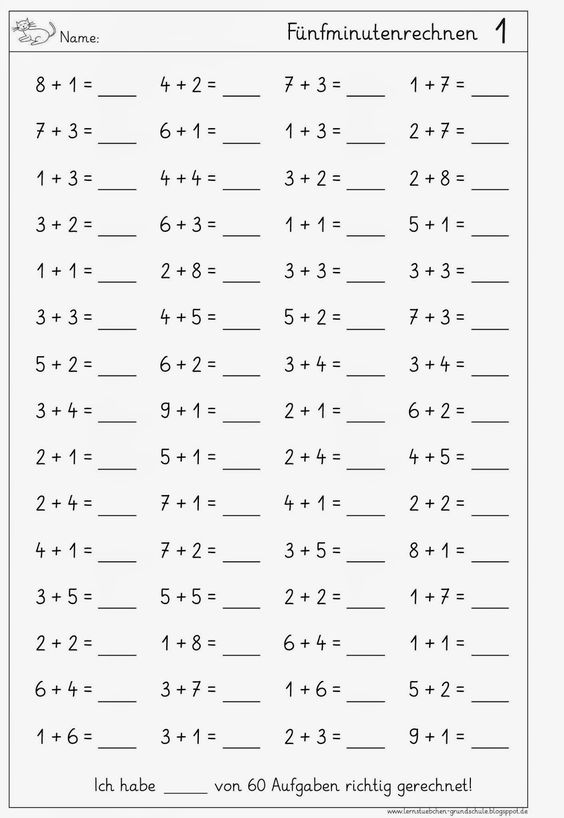 